		Мастер-класс 	для детей и родителей	пластилиновая сказка			«Колобок»		(техника пластилинография)Подготовила и провелавоспитатель Чистякова О.В.11 февраля 2020г.Цель: заинтересовать и вовлечь родителей в совместную творческую деятельность с детьми.Задачи:Учить детей передавать в лепке изображения любимых сказочных героев, основываясь на знания и опыт, полученные ранее;совершенствовать умение выполнять работу в технике пластилинография - ритмично отщипывать небольшие кусочки пластилина от основной массы, аккуратно наносить их по контуру изображения, плавно разглаживая поверхность;упражнять в подборе нужного цвета. 				Ход мастер-класса.Воспитатель: В нашей группе сегодня весело и светло, у нас гости. Здравствуйте ,уважаемые  родители! Мы очень рады, что вы нашли для нас время и пришли  на наш мастер-класс. Сегодняшняя встреча необычна, так как мы предлагаем вам возможность творить своими руками совместно с вашими детьми.Сегодня на мастер-классе мы познакомим вас с рисованием пластилином-  пластилинография , новый вид детского творчества, который доступен детям в детском саду и дома.Воспитатель: Дорогие дети и родители! Вы любите  сказки? А, какие вы знаете русские народные  сказки? ( ответы детей и родителей).Д/и « Назови героя сказки на первый звук»Воспитатель: В этой коробочке живут герои интересной сказки , а чтобы узнать из какой они сказки,  вам необходимо отгадать загадку: 	Формой он похож на мяч.
	Был когда-то он горяч.
	Спрыгнул со стола на пол.
	И от бабушки ушёл.
	У него румяный бок…
	Вы, узнали… (Колобок) Воспитатель: Ребята, давайте с вами вспомним сказку «Колобок», кого же повстречал колобок по дороге?( ответы детей)Сегодня , я предлагаю всем нам создать пластилиновую сказку «Колобок» ,но  сначала сделаем пальчиковую гимнастику.Пальчиковая гимнастика  « Любимые сказки»Будем пальчики считать , будем сказки вспоминать.		Рукавичка, Теремок, Колобок -румяный бок,		Есть Снегурочка- краса, Три медведя, Волк , Лиса,		Не забудем Сивку-Бурку нашу вещую каурку.		Про Жар-птицу сказку знаем, Репку мы не забываем,		Знаем Волка и козлят,		Этим сказкам каждый рад. Воспитатель: Для работы нам понадобится:силуэты животных , ёлочек;пластилин;стеки;доски для лепки;влажные салфетки.Техника пластилинография :1.отрывание небольших кусочков от общего  куска и скатывание небольших шариков;2. приклеивание к основе и размазывание пластилина; 3. закрашивание пластилином всё изображение.Родители и дети самостоятельно создают героев и декорации к пластилиновой сказке  « Колобок».Воспитатель: Посмотрите , какая у нас получилась замечательная сказка, можно начинать её воплощение в жизнь ,и для этого первым делом предлагаю показать сказку малышам нашего детского сада.Мастер-класс свой показали,Надеемся, что Вы многое узнали…Своих деток обучайте,И о нас не забывайте.Добрые слова не леньГоворить нам каждый день. Всем родителям мы на прощаниеСкажем дружно: «До свидания!»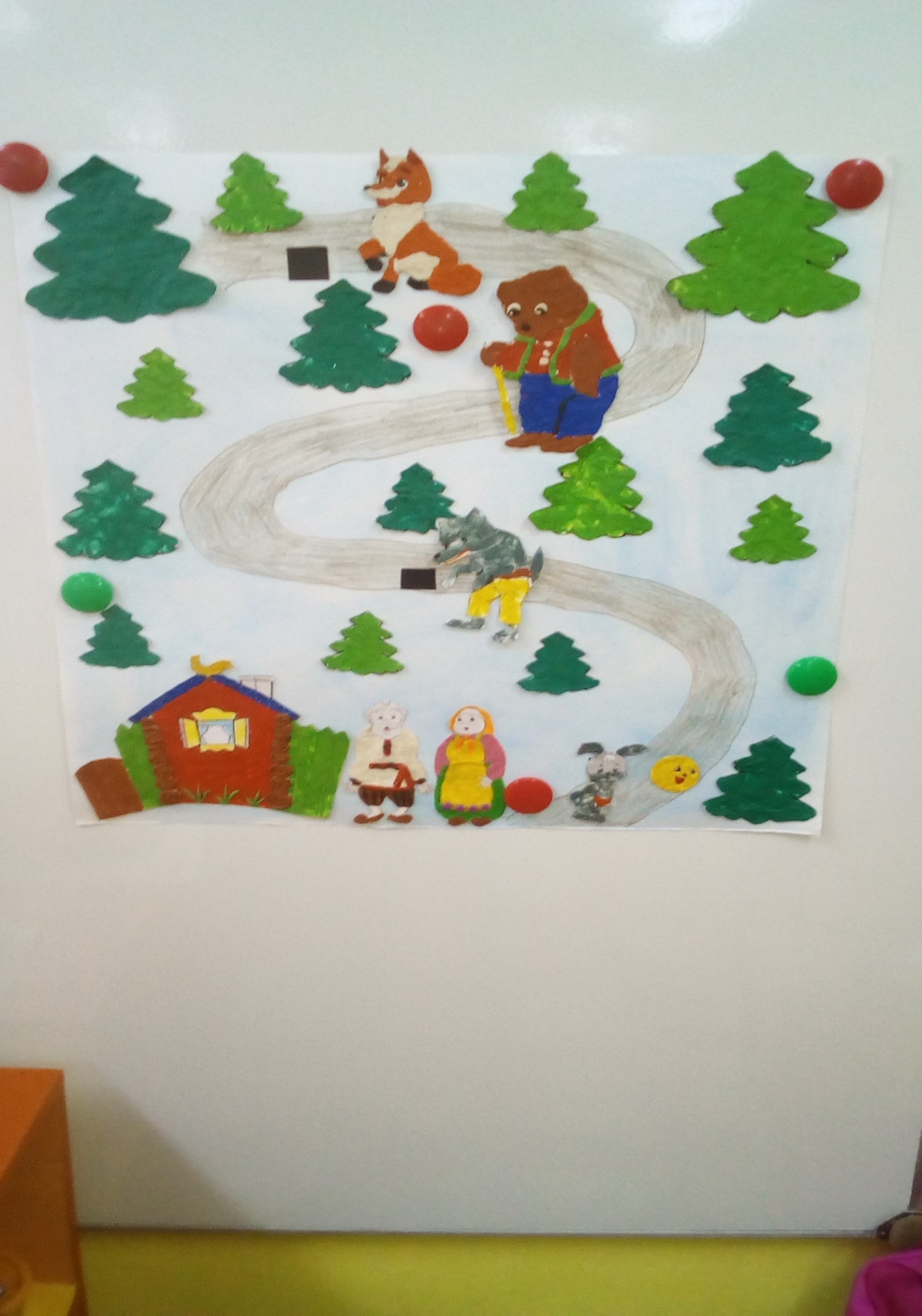 